Monkton Farleigh Village HallpresentsCoronation ‘Bring and Share’ TeaSunday 7th May 3-5pm at the Village Hall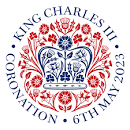 Please come along and join us to celebrate the Coronation of King Charles III.Just bring a plate of something to share and maybe a folding chair if you have one - we will provide the tea, coffee and squash. Crown decorating for children !Hope to see you there!